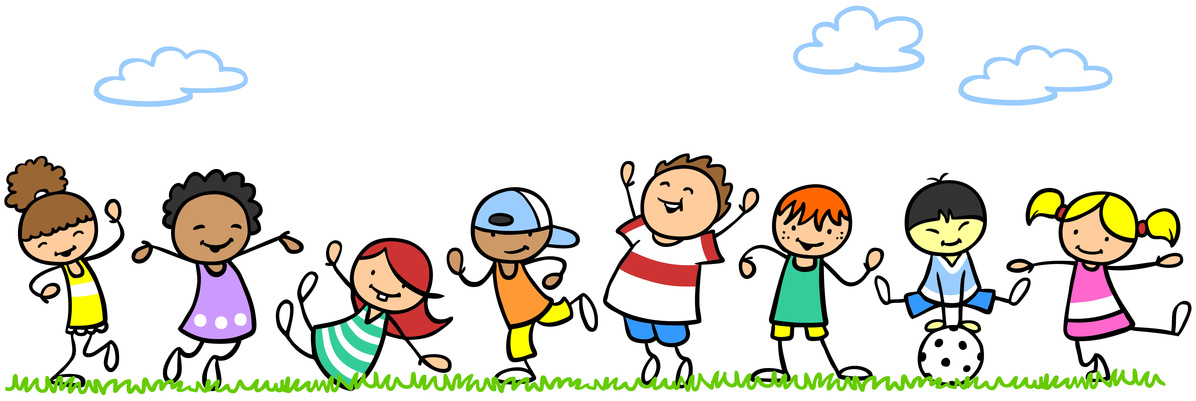 Gemündener Ferienprogramm 2018
- Aufruf zum Mitmachen -Liebe Mitbürgerinnen und Mitbürger, die Gemeinde Gemünden (Felda) beabsichtigt auch in den diesjährigen Sommerferien wieder ein attraktives und umfassendes Ferienprogramm für Kinder anzubieten. Die Gemeinde ist zum Gelingen sehr stark auf die Mithilfe von Vereinen, Initiativen, Firmen und Privatleuten angewiesen und strebt eine enge Zusammenarbeit an. Deshalb ruft die Gemeindeverwaltung alle Interessierten dazu auf, sich mit einem oder mehreren Programmpunkten am Ferienprogramm für Kinder aktiv zu beteiligen. Die Angebote hierzu können während der gesamten Ferienzeit (25.06.2018 – 05.08.2018) stattfinden. 
Anmeldeschluss ist am Freitag, den 29. März 2018. Anmeldeformulare bekommen Sie im Bürgerbüro der Gemeinde Gemünden (Felda) oder unter www.gemuenden-felda.de. Wir hoffen auf guten Zuspruch und bedanken uns schon im Voraus für ihr Engagement. Bei Rückfragen oder Anregungen wenden Sie sich bitte an die Gemeindeverwaltung, Frau Werneburg Tel.: 06634-960619.